Pupil premium strategy statement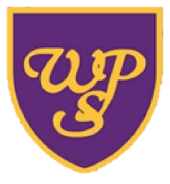 This statement details Wibsey Primary School’s use of pupil premium (and recovery for the 2021-2024 academic years) funding to help improve the attainment of our disadvantaged pupils. It outlines our pupil premium strategy, how we intend to spend the funding in this academic year and the effect that last year’s spending of pupil premium had within our school.School overviewFunding overviewPart A: Pupil premium strategy planStatement of intentChallengesThis details the key challenges to achievement that we have identified among our disadvantaged pupils.Intended outcomes This explains the outcomes we are aiming for by the end of our current strategy plan, and how we will measure whether they have been achieved.Activity in this academic yearThis details how we intend to spend our pupil premium (and recovery premium funding) this academic year to address the challenges listed above.Teaching (for example, CPD, recruitment and retention)Budgeted cost: £ 135941Budgeted CostTargeted academic support (for example, tutoring, one-to-one support structured interventions) Budgeted cost: £143753Budgeted CostWider strategies (for example, related to attendance, behaviour, wellbeing)Budgeted cost: £24000Budgeted CostTotal budgeted cost: £303694Review of the outcomes in previous academic yearPupil premium strategy outcomesThis details the impact that our pupil premium activity had in the 2020-2021 academic yearDetailDataSchool nameWibsey Primary SchoolNumber of pupils in school 668Proportion (%) of pupil premium eligible pupils32% PP  30% FSMAcademic year/years that our current pupil premium strategy plan covers (3 year plans are recommended)2021-2024Date this statement was published20.10.21Date on which it will be reviewed21.4.2220.10.2220.4.2320.10.2319.4.2418.10.24Statement authorised byKaren YatesPupil premium leadHannah SmithGovernor / Trustee leadMichelle ClarksonDetailAmountPupil premium funding allocation this academic year£ 276345Recovery premium funding allocation this academic year£29165Pupil premium funding carried forward from previous years (enter £0 if not applicable)£0Total budget for this academic yearIf your school is an academy in a trust that pools this funding, state the amount available to your school this academic year£305510When making decisions about using Pupil Premium funding it is important to consider the context of the school and the subsequent challenges faced. This alongside research conducted by the EEF. Common barriers to learning for disadvantaged children can be: less support at home, weak language and communication skills, lack of confidence, more frequent behaviour difficulties and attendance and punctuality issues. There may also be complex family situations that prevent children from flourishing. The challenges are varied and there is no “one size fits all”. We will ensure that all teaching staff are involved in the analysis of data and identification of pupils, so that they are fully aware of strengths and weaknesses across the school. PrinciplesWe ensure that teaching and learning opportunities meet the needs of all the pupils We ensure that appropriate provision is made for pupils who belong to vulnerable groups, this includes ensuring that the needs of socially disadvantaged pupils are adequately assessed and addressed In making provision for socially disadvantaged pupils, we recognise that not all pupils who receive free school meals will be socially disadvantaged We also recognise that not all pupils who are socially disadvantaged are registered or qualify for free school meals. We reserve the right to allocate the Pupil Premium funding to support any pupil or groups of pupils the school has legitimately identified as being socially disadvantaged. Pupil premium funding will be allocated following a needs analysis which will identify priority classes, groups or individuals. Limited funding and resources means that not all children receiving free school meals will be in receipt of pupil premium interventions at one time. Demography and School Context Wibsey Primary is a community school located in South Bradford. We are larger than normal primary school with 3-forms in each year group. The maps below display the “Lower Super Output Areas” (LSOAs) which surround the school and they are colour coded according to which national decile they belong to: decile 1 being the most deprived and decile 10 being the least deprived (IMD rankings). Th yellow markers are where pupils live. 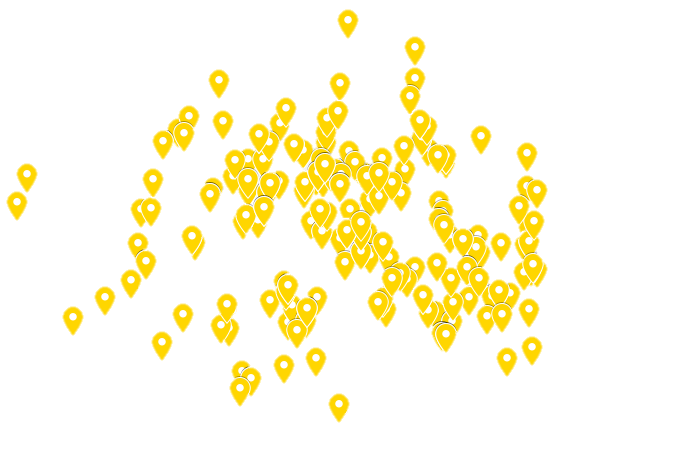 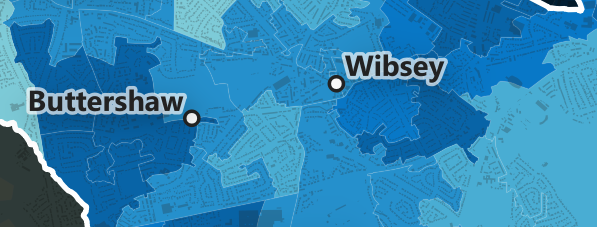 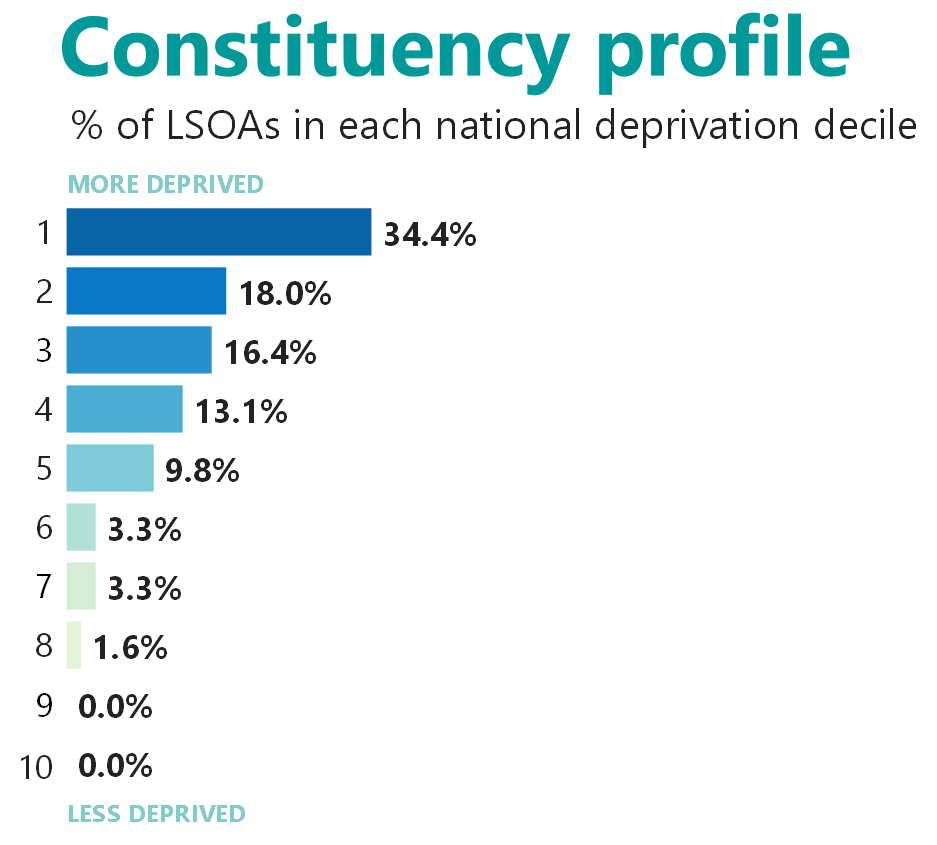 Ministry of Housing Communities & Local Government IoD- Local Authority Focus accessed: 30.09.21In October 2021, 64% of the children attending Wibsey Primary live in one of the top two most deprived categories nationally. Overarching ObjectivesTo diminish the attainment gap between disadvantaged and non-disadvantaged pupilsTo build the cultural capital of children from disadvantaged backgrounds through a broad and balanced curriculum and extra visits and experience to build on their skills and knowledge. To build on the attendance of disadvantaged children Challenge numberDetail of challenge 1Lower attainment on entry to EYFS and KS1: Gaps in early reading and phonics acting as a barrier to pupils accessing the full curriculum and achieving the highest levels of attainment 2More frequent SEMH difficulties: A number of children have social and emotional difficulties which directly impact on attainment and progress3Attendance and Punctuality issues: The ongoing challenge of securing high levels of attendance and reducing the number of children who are persistently absent 4Family/Home living issues with social services/Early help involve5Weak Language and Communication Skills: Many pupils have limited communication skills, including barriers linked to speech and language issues6Parental engagement with reading and learning at home7Limited life experiences: Many of our pupils have limited life experiences and do not engage in diverse cultural activities outside of school lifeIntended outcomeSuccess criteriaStrong progress in reading resulting in strong levels of attainmentAchieve in line with national Age Related progress scores in KS2 ReadingAchieving national expectations by the end of KS1 and KS2 in ReadingGreater proportion of pupils pass Y1 Phonic check Strong progress in writing resulting in strong levels of attainmentAchieve in line with national Age Related progress scores in KS2 WritingAchieving national expectations by the end of KS1 and KS2 in WritingStrong progress in Maths resulting in strong levels of attainmentAchieve in line with national Age Related progress scores in KS2 MathsAchieving national expectations by the end of KS1 and KS2 in MathsPupils engage in a range of diverse cultural activities Strong programme of enrichment activities take place Improved attendance and reduced persistent absenceEnsure attendance of disadvantaged pupils is above 95%ActivityEvidence that supports this approachChallenge number(s) addressedActivities to increase the proportion of high-quality Wave 1 teaching:Ensure all staff, including associate staff receive ongoing phonics and reading training.Strong ECT support through mentor support, training and observing good practice.Whole staff CPD led by Maths and English teamsPurchase of National College membership to access CPD for staff at all levels across schoolDeploy support staff to provide targeted phonics, reading and maths across school NFER research: ‘High quality teaching for all’ is 1 of the 7 key building blocks for successful support of DA children.EEF Toolkit Predicted Impact:Teaching Assistants +1 monthEEF Impact of school closures on the attainment gap: Rapid Assessment June 2020Recommends high-quality materials are available for ECTs linked to the ECF1,5Enhance provision to embed the reading culture and accelerate language acquisition across school:Reading Hub in EYFS resourced and used by Associate Staff during interventions and focused activities to promote early language development Reading areas enhanced within classrooms across schoolAccelerated reader used across school Y2 - Y6Improving Literacy in KS1 / 2 EEF 2017 Developing pupils speaking and listening skills and wider understanding of language including the active and repeated exposure to new vocabulary has convincing evidence for improving attainment in LiteracyThe importance of motivation and engagement and a wide range of literacy experiences in improving literacy has compelling evidenceEEF Toolkit Predicted Impact:Oral Language interventions +4 monthsEarly Years interventions +5 monthsTeaching Assistants +1  monthParental Involvement +3  month1,5,7Increased parental engagement isencouraged by:Increased support with homework completion, home readingRecovery videos for parents addressing gaps in MathsPurchase of RWI phonic video links for parents.EEF Toolkit Predicted Impact:Parental Involvement +3 months Primary Homework +2 months6Activities to increase the proportion of high-quality Wave 1 teaching:Ensure all staff, including associate staff receive ongoing phonics and reading training.Strong ECT support through mentor support, training and observing good practice.Whole staff CPD led by Maths and English teamsPurchase of National College membership to access CPD for staff at all levels across schoolDeploy support staff to provide targeted phonics, reading and maths across school NFER research: ‘High quality teaching for all’ is 1 of the 7 key building blocks for successful support of DA children.EEF Toolkit Predicted Impact:Teaching Assistants +1 monthEEF Impact of school closures on the attainment gap: Rapid Assessment June 2020Recommends high-quality materials are available for ECTs linked to the ECF1,5Enhance provision to embed the reading culture and accelerate language acquisition across school:Reading Hub in EYFS resourced and used by Associate Staff during interventions and focused activities to promote early language development Reading areas enhanced within classrooms across schoolAccelerated reader used across school Y2 - Y6Improving Literacy in KS1 / 2 EEF 2017 Developing pupils speaking and listening skills and wider understanding of language including the active and repeated exposure to new vocabulary has convincing evidence for improving attainment in LiteracyThe importance of motivation and engagement and a wide range of literacy experiences in improving literacy has compelling evidenceEEF Toolkit Predicted Impact:Oral Language interventions +4 monthsEarly Years interventions +5 monthsTeaching Assistants +1  monthParental Involvement +3  month1,5,7Increased parental engagement isencouraged by:Increased support with homework completion, home readingRecovery videos for parents addressing gaps in MathsPurchase of RWI phonic video links for parents.EEF Toolkit Predicted Impact:Parental Involvement +3 months Primary Homework +2 months6Activities to increase the proportion of high-quality Wave 1 teaching:Ensure all staff, including associate staff receive ongoing phonics and reading training.Strong ECT support through mentor support, training and observing good practice.Whole staff CPD led by Maths and English teamsPurchase of National College membership to access CPD for staff at all levels across schoolDeploy support staff to provide targeted phonics, reading and maths across school NFER research: ‘High quality teaching for all’ is 1 of the 7 key building blocks for successful support of DA children.EEF Toolkit Predicted Impact:Teaching Assistants +1 monthEEF Impact of school closures on the attainment gap: Rapid Assessment June 2020Recommends high-quality materials are available for ECTs linked to the ECF1,5Enhance provision to embed the reading culture and accelerate language acquisition across school:Reading Hub in EYFS resourced and used by Associate Staff during interventions and focused activities to promote early language development Reading areas enhanced within classrooms across schoolAccelerated reader used across school Y2 - Y6Improving Literacy in KS1 / 2 EEF 2017 Developing pupils speaking and listening skills and wider understanding of language including the active and repeated exposure to new vocabulary has convincing evidence for improving attainment in LiteracyThe importance of motivation and engagement and a wide range of literacy experiences in improving literacy has compelling evidenceEEF Toolkit Predicted Impact:Oral Language interventions +4 monthsEarly Years interventions +5 monthsTeaching Assistants +1  monthParental Involvement +3  month1,5,7ActivityAmountCost of staff deployment£131141Cost of National College CPD£1300Cost of reading provision£3500Total budget for this academic year£135941ActivityEvidence that supports this approachChallenge number(s) addressedGaps in learning, including those in early reading and Phonics are addressed:Deploy Associate Staff to provide effective support to targeted individuals/key groups (34% from PP)KS1 and KS2 – same-day interventions Maths continuum – AS. (33% from PP) £ 68073Subject leads and teachers identify gaps in Foundation subjects and changes made to LTP to gap fill key concepts in subsequent years (informed by exceptions grids)Cover for recovery intervention – additional teacher for release of class teachers and delivery of small group interventions for pupils who are falling behind age related expectations. High skew to PP pupils.In school tuition through National Tutoring Programme (Phonics, Reading and Maths) funded by Catch Up funding) work with predominantly PP pupils across school. English specialist bought in to work across years 4-6 with PP pupils (Catch-Up funding)£204219There are many pupils who are currently in receipt of PP funding and are also on the SEND register – these pupils are particularly vulnerable in terms attainment and progress and are below ARE. Many PP pupils rely on additional TA support to access tasks. They may have limited access to language, extra-curricular experiences and / or emotional / behaviour needs.The Education Endowment Fund tool kit highlights high cost/low impact of TA’s in general. However, there is clear case study/data evidence that investment in precision teaching training and training on learning continuum for TA’s for identified groups/individuals is impacting positively on pupil progress.The EEF toolkit highlights how a focus on small group tuition has a ‘moderate impact for low cost based on moderate evidence’. It details how small group tuition has a positive impact overall (+ 4 months). Research suggest that small group tuition is effective and that the smaller the group the better.1,5Associate staff trained, and delivering, nationally available/recognised intervention strategiesa.Precision Teachingb.Talking Partnersc. Wellcomd. Wave 3e. NELI - continuation to 20 weeks within Y1. Trained TA allocated 100% of timetable to NELI – backfill post in Reception. £204219The Education Endowment Fund tool kit highlights moderate cost/medium impact of small group tuition. There is evidence that intervention grouping is impacting positively on pupil progress.EEF Toolkit Predicted Impact:Feedback +8 monthsOne to one tuition +4 monthsLearning Styles +2 months1,5Gaps in early reading and Phonics are addressed: RWI Phonics taught into Year 3 and additional sessions in Year 1 and 2. Taught by Associate Staff (33% from PP) £68073TAs unfamiliar with RWI Phonics delivering within year group receive RWI training and have access to training videosRWI development days purchasedTraining for ECT staff in Accelerated Reader English specialist bought in to work across years 4-6 with PP pupils (Catch-Up funding)Reading interventions rated highly on EEF Toolkit.Reading Interventions +Internal data shows RWI highly effective eg Phonics data 2017 for Y1 test PP - 91%Feedback + 8 months (EEF Toolkit)The Education Endowment Fund tool kit highlights moderate cost/medium impact of small group tuition. There is clear evidence that providing intervention grouping is impacting positively on pupil progress and ensures catch up. See also EEF toolkit for feedback (+8 months) and individualised learning (+3 months).Feedback + 8 months One to one tuition +5 months (EEF Toolkit)EEF Toolkit Predicted Impact:Reading +3 months (other pupils)Reading +5 months (PP)1,5Gaps in communication and early language addressed by:• Welcomm Programme continued to improve receptive and expressive language in Nursery – 12 sessionsNELI programme in Reception delivered by Associate StaffSpecific speech and language support from therapist – 1 day alternate weeks across school                     £6195PP pupils enter Foundation with significantly lower starting points (2020/21):Nursery - 25% PP pupils entered with expected communication and language development (Baseline Target Tracker)Reception – 33% of PP pupils entered Reception with language below average (NELI screening)EEF Toolkit Predicted Impact:Oral Language interventions +4 monthsEarly Years interventions +5 monthsTeaching Assistants +1  monthImproving Literacy in KS1 / 2 EEF 2017 Developing pupils speaking and listening skills and wider understanding of language including the active and repeated exposure to new vocabulary has strong evidence for improving attainment in LiteracyEEF Toolkit Predicted Impact:Oral Language interventions +4 monthsEarly Years interventions +5 monthsTeaching Assistants +1  month1,5Address social and emotional difficulties:•Small group intervention and targeted nurture support provided by the Pastoral teamEEF Toolkit Predicted Impact:Behaviour interventions +3 months2,4Address gaps in early reading and phonics:RWI Phonics taught into Year 3 and additional sessions in Year 1 and 2TAs unfamiliar with RWI Phonics delivering within year group receive RWI training and have access to training videosRWI development days purchasedAccelerated reader to be used  from Y2 upwards. Training for ECT staff in RWI and / or Accelerated Reader In school tuition through National Tutoring Programme (Phonics, Reading and Maths) funded by Catch Up funding) work with predominantly PP pupils across school.The EEF toolkit highlights how a focus on small group tuition has a ‘moderate impact for low cost based on moderate evidence’. It details how small group tuition has a positive impact overall (+ 4 months). Research suggest that small group tuition is effective and that the smaller the group the better.1,5ActivityAmountCost of Associate Staff£68073Cost of RWI£2200Speech and Language£7000Tuition costs including English specialist / additional teacher£66480Total budget for this academic year£143753ActivityEvidence that supports this approachChallenge number(s) addressedChallenge number(s) addressedEmbed a system for challenging and supporting families with attendance issues and those at risk of persistent absence:External services used to support attendance proceduresRegular attendance meetings complemented by weekly attendance reportsNfER / DfE recommendations November 2015 include attendance.The severe negative effect of absence poses a particularly high risk for disadvantaged pupils, who typically have lower rates of attendance and whose families have indicated that they would be substantially less likely to send their child back to school if given the choice (IFS 2020)  The EEF Toolkit highlights a focus on parental engagement has ‘moderate impact for very low cost based on extensive evidence.’ It details how it has a positive impact overall (+4 months)3,4Disadvantaged pupils are funded for all curriculum events, music tuition, trips and activities that enhance their educational provision: Year group budgets used to subsidise class visits so all pupils can access out of school opportunitiesEnrichment for PP pupils: music therapy, music tuition School residential – cost covered for PP pupils Brathay weekly sessions and visits for Y5 / Y6 Identified children receive music therapyExtra curricular activitiesCultural capital opportunities: fishing, after school clubs, residentials, pre-learning visits, pantomime Disadvantaged pupils receive financial support with school uniform - £30 per family £6000   Full uniform vouchers – 3 children Many PP Pupils do not have access to music lessons or club membership. Physical activity is key for good mental health and many pupils find a new hobby having been given opportunity to try clubs at school.Many PP Pupils do not have access to residentials and day trips due to lack of funding. These visits are integral to pupils’ learning experiences in order for learning to be ‘brought to life’. Residentials give pupils an opportunity to be more independent and build relationships with their peers. Physical activity is key for good mental health and many pupils find a new hobby having been given opportunity to try clubs at school.EF Toolkit Predicted Impact:Outdoor Adventure Learning +4 monthsLearning Styles +2 monthsArts Participation +2 months2,7Staff are equipped to support pupils with more frequent SEMH difficulties:CPD for staff – from Mental Health Lead and Education PsychologistFamily and home related issues are mitigated in-school by sign-posted support and do not contribute to reduced learning. Pupils come to school ready to learnEEF Toolkit Predicted Impact:

Behaviour Interventions +3 months2, 4Build on the positive learning behaviour and increased participation in lessons and readiness to learn by:Purchase of BLP resources £195Introduction of play mentors and enhanced lunch and playtime provision Breakfast Club attendance paid for vulnerable PP pupilsMany PP pupils have poor attendance. Breakfast Club attendance enables them to have a calm start to the day and supports attendance. EEF Toolkit Predicted Impact:Meta Cognition and self regulation +8 monthsCollaborative learning  (BLP link) +5 months2ActivityAmountCost of enhanced provision £17000Cost of uniform £6000BLP / playground resources £1000Total budget for this academic year£24000AimOutcomeProgress in core subjectsDue to the challenges of COVID-19, gaps have widened for all pupils including those who are disadvantagedPhonicsYear 2 Autumn 2020 86% attained the required standard with 92% entering KS2 having met the required standard. AttendanceAttendance across the 2020-2021 academic year was 94.2% which is above the national for 20/21 of 92.6%Persistent absence continues to be a problem  OtherClubs and trips offer was limited due to the barriers presented by COVID-19. This will be addressed in the 2021-2022 academic year.